Mr President,New Zealand welcomes Timor-Leste’s participation in the UPR process and commends the Government of Timor-Leste’s continued dedication to promoting human rights.  We recommend that Timor-Leste reinforce the rights of persons with disabilities by adopting and funding a national plan for persons with disabilities, improving data collection relating to persons with disabilities, and ratifying the Convention on the Rights of Persons with Disabilities.New Zealand recommends that Timor-Leste address issues of gender inequality by implementing policies and practices to reduce domestic violence and other discrimination against women and girls.We recommend that Timor-Leste promotes the rights of LGBTQI+ persons with protective legislative frameworks that prohibit discrimination based on sexual orientation and gender identity.New Zealand recommends that Timor-Leste promote education for children and young people by improving education accessibility and attendance for rural areas, increasing investment, and taking further steps to eradicate corporal punishment in schools.Thank you, Mr President.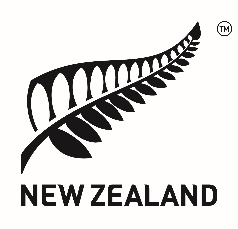 Human Rights Council40th Session of the Universal Periodic Review Democratic Republic of Timor-LesteDelivered by Permanent Representative Lucy Duncan27 January 2022